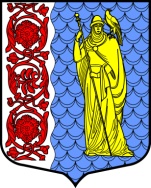 Администрация муниципального образованияСланцевский муниципальный район Ленинградской областиПОСТАНОВЛЕНИЕВ соответствии со статьей 179 Бюджетного кодекса Российской Федерации, постановлением администрации Сланцевского муниципального района от 12.07.2018 № 884-п «О порядке разработки, утверждения и контроля за реализацией муниципальных программ Сланцевского муниципального района и Сланцевского городского поселения» (с изменениями от 17.12.2021     № 1788-п), в целях приведения мероприятий муниципальной программы «Развитие культуры, спорта и молодёжной политики на территории Сланцевского муниципального района» на 2020 – 2025 годы, решением совета депутатов от 21.12.2022 № 363-рсд «О бюджете муниципального образования Сланцевский муниципальный район Ленинградской области на 2023 год и на плановый период  2024 и 2025 годов» (с изменениями от 22.03.2023 № 389-рсд, от 28.06.2023 № 410-рсд), на основании выписки из протокола заседания экспертного совета при администрации Сланцевского муниципального района по разработке и реализации муниципальных программ от 03.08.2023  № 15/23, экспертного заключения ревизионной комиссии муниципального образования Сланцевский муниципальный район Ленинградской области                               от 14.07.2023  № 01-18-04/156, администрация Сланцевского муниципального района п о с т а н о в л я е т:Продлить срок реализации муниципальной программы «Развитие культуры, спорта и молодежной политики на территории Сланцевского муниципального района» на 2020-2025 годы», утвержденную постановлением администрации Сланцевского муниципального района от 30.10.2019 № 1708-п с и изменениями и дополнениями внесенными постановлениями администрации                           от 26.02.2020 № 231, от 25.05.2020 № 655-п, от 31.08.2020 № 1189-п, от 11.01.2021 № 03-п, от 19.03.2021 № 338-п, от 13.05.2021 № 622-п, 28.07.2021 № 991-п, от 23.12.2021 № 1831-п, от 11.05.2022 № 684-п, от 30.08.2022 № 1346-п, от 17.11.2022 № 1802-п, от 10.02.2023 № 196-п, от 06.03.2023 № 343-п, от 27.04.2023 № 688-п (далее – муниципальная программа) на период до 2026 года включительно.2. Внести в постановление администрации Сланцевского муниципального района от 30.10.2019 № 1708-п «Об утверждении муниципальной программы «Развитие культуры, спорта и молодежной политики на территории Сланцевского муниципального района» на 2020-2025 годы» следующие изменения:2.1. В наименовании постановления слова «на 2020-2025 годы» исключить. 2.2. Пункт 1 изложить в следующей редакции:«1. Утвердить прилагаемую муниципальную программу «Развитие культуры, спорта и молодёжной политики на территории Сланцевского муниципального района» на 2020-2026 годы.»2.3. Внести в муниципальную программу (приложения) следующие изменения:2.3.1. В паспорте программы строку «Сроки реализации муниципальной программы» изложить в следующей редакции:2.3.2. В паспорте программы строку «Финансовое обеспечение муниципальной программы – всего, в том числе по годам реализации, тыс. руб.» изложить в следующей редакции:2.4.  Приложение 1 программы изложить в новой редакции, согласно приложению.2.5. Приложение 2 программы изложить в новой редакции, согласно приложению.2.6. Приложение 3 программы изложить в новой редакции, согласно приложению.3.  Опубликовать настоящее постановление в приложении к газете «Знамя труда» (без приложений) и разместить на официальном сайте администрации муниципального образования Сланцевский муниципальный район Ленинградской области в полном объёме.4. Настоящее постановление вступает в силу на следующий день со дня его официального опубликования.5. Контроль за исполнением возложить на заместителя главы администрации Сланцевского муниципального района Щербакову М.А.Глава администрациимуниципального образования                                                              М.Б. Чистова  №-пО внесении изменений в постановление администрации Сланцевского муниципального района от 30.10.2019 № 1708-п «Об утверждении муниципальной программы «Развитие культуры, спорта и молодёжной политики на территории Сланцевского муниципального района»                      на 2020 – 2025 годыСроки реализации муниципальной программы2020-2026 годыФинансовое обеспечение муниципальной программы - всего, в том числе по годам реализации, тыс. руб.2020-2026 годы – 801 240,51881 тыс. рублей;В том числе:2020 год – 118 509,21819 тыс. руб.2021 год – 130 034,08993 тыс. руб.2022 год – 120 152,67695 тыс. руб.2023 год – 125 134,73374 тыс. руб.2024 год – 101 013,6 тыс. руб.2025 год – 103 198,1 тыс. руб.2026 год -  103 198,1 тыс. руб.